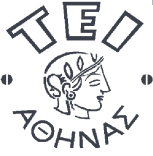 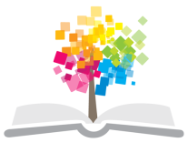 Πολεοδομία (Ε)Άσκηση 1: Πρώτη επαφή με την ΠολεοδομίαΓιάννης ΚιουσόπουλοςΤμήμα Πολιτικών Μηχανικών Τ.Ε. και Μηχανικών Τοπογραφίας & Γεωπληροφορικής Τ.Ε.Καλή δουλειά!Τελείωσα το Λύκειο στην πόλη/χωριό :  . . . . . . . . . . . . . . . . . . . . . . . . . . . . . . . . . . . . ,όπου για να πάω στο σχολείο δαπανούσα . . . . . . . . . .  λεπτά της ώρας.Ο πιο συνηθισμένος τόπος ψυχαγωγίας μου απέχει από το σπίτι μου . . .  λεπτά της ώρας.Για να επισκεφθώ το σπίτι του καλύτερού μου φίλου/ης δαπανώ  . . .  λεπτά της ώρας.Από όλα τα ερωτήματα αυτής της άσκησης ΣΥΜΠΕΡΑΙΝΩ ότι κρίσιμες έννοιες για την πολεοδομία είναι οι ακόλουθες (απλή αναγραφή) : . . . . . . . . . . . . . . . . . . . . . . . . . . . . . . . . . . . . . . . . . . . . . . . . . . . . . . . . . . . . . . . . . . . . . . . . . . . . . . . . . . . . . . . . . . . . . . . . . . . . . . . . . . . . . . . . . . . . . . . . . . . . . . . . . . . . . . . . . . . . . . . . . . . . . . . . . . . . . . . . . . . . . . . . . . . . . . . . . . . . . . . . . . . . . . . . . . . . . . . . . . . . . . . . . . . . . . . . . . . . . . . . . . . . . . . . . . . . . . . . . . . . . . . . . . . . . . . . . . . . . . . . . . . . . . . . . . . . . . . . . . . . . . . . . . . . . . . . . . . . . . . . . . . ΑΥΤΟΣΧΕΔΙΟ της περιοχής κατοικίας μου (σε ακτίνα  γύρω-γύρω από το σπίτι μου, το οποίο σημειώνεται με Χ), με όσα περισσότερα πολεοδομικά στοιχεία γνωρίζω (και μπορούν να σχεδιαστούν).ΟΔΟΙΠΟΡΙΚΟ ΣΚΑΡΙΦΗΜΑ της διαδρομής από το σπίτι μου μέχρι το ΤΕΙ-Α.    (Να ση-μειωθούν ενδεικτικές (ενδιάμεσες) αποστάσεις, οι κύριοι οδικοί άξονες, πλατείες, αξιομνημόνευτα κτήρια και λοιπά χαρακτηριστικά πολεοδομικά στοιχεία).ΣημειώματαΣημείωμα ΑναφοράςCopyright ΤΕΙ Αθήνας, Ιωάννης Κιουσόπουλος, 2014. Ιωάννης Κιουσόπουλος. «Πολεοδομία (Ε). Άσκηση 1: Πρώτη επαφή με την Πολεοδομία». Έκδοση: 1.0. Αθήνα 2014. Διαθέσιμο από τη δικτυακή διεύθυνση: ocp.teiath.gr.Σημείωμα ΑδειοδότησηςΤο παρόν υλικό διατίθεται με τους όρους της άδειας χρήσης Creative Commons Αναφορά, Μη Εμπορική Χρήση Παρόμοια Διανομή 4.0 [1] ή μεταγενέστερη, Διεθνής Έκδοση.   Εξαιρούνται τα αυτοτελή έργα τρίτων π.χ. φωτογραφίες, διαγράμματα κ.λ.π., τα οποία εμπεριέχονται σε αυτό. Οι όροι χρήσης των έργων τρίτων επεξηγούνται στη διαφάνεια  «Επεξήγηση όρων χρήσης έργων τρίτων». Τα έργα για τα οποία έχει ζητηθεί άδεια  αναφέρονται στο «Σημείωμα  Χρήσης Έργων Τρίτων». 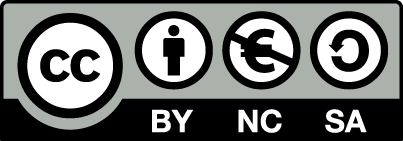 [1] http://creativecommons.org/licenses/by-nc-sa/4.0/ Ως Μη Εμπορική ορίζεται η χρήση:που δεν περιλαμβάνει άμεσο ή έμμεσο οικονομικό όφελος από την χρήση του έργου, για το διανομέα του έργου και αδειοδόχοπου δεν περιλαμβάνει οικονομική συναλλαγή ως προϋπόθεση για τη χρήση ή πρόσβαση στο έργοπου δεν προσπορίζει στο διανομέα του έργου και αδειοδόχο έμμεσο οικονομικό όφελος (π.χ. διαφημίσεις) από την προβολή του έργου σε διαδικτυακό τόποΟ δικαιούχος μπορεί να παρέχει στον αδειοδόχο ξεχωριστή άδεια να χρησιμοποιεί το έργο για εμπορική χρήση, εφόσον αυτό του ζητηθεί.Επεξήγηση όρων χρήσης έργων τρίτωνΔιατήρηση ΣημειωμάτωνΟποιαδήποτε αναπαραγωγή ή διασκευή του υλικού θα πρέπει να συμπεριλαμβάνει:Το Σημείωμα ΑναφοράςΤο Σημείωμα ΑδειοδότησηςΤη δήλωση Διατήρησης Σημειωμάτων Το Σημείωμα Χρήσης Έργων Τρίτων (εφόσον υπάρχει) μαζί με τους συνοδευόμενους υπερσυνδέσμους.Το περιεχόμενο του μαθήματος διατίθεται με άδεια Creative Commons εκτός και αν αναφέρεται διαφορετικά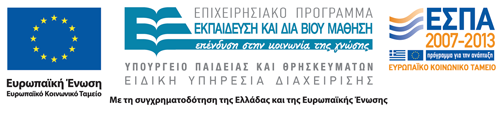 Το έργο υλοποιείται στο πλαίσιο του Επιχειρησιακού Προγράμματος «Εκπαίδευση και Δια Βίου Μάθηση» και συγχρηματοδοτείται από την Ευρωπαϊκή Ένωση (Ευρωπαϊκό Κοινωνικό Ταμείο) και από εθνικούς πόρους.Ονοματεπώνυμο φοιτητή/τριας: Αντικείμενο της άσκησηςΗ πρώτη (έμμεση) γνωριμίαμε το γνωστικό αντικείμενο της πολεοδομίας.Χρονική διάρκεια40΄- 45΄Ατομική/ ΣυνεργατικήΑτομική.Προαπαιτούμενα/ Τρόπος εργασίαςΟλοκλήρωση της άσκησης χωρίς επεξηγήσειςΧρήση οποιασδήποτε πηγής πληροφόρησης, ακόμα και η χρήση τηλεφώνου και διαδικτύου.Μετά την ολοκλήρωση της άσκησηςΑκολουθεί συλλογική διόρθωση και αξιολόγηση-σχολιασμός ενδεικτικών επιμέρους απαντήσεων.ΑξιολόγησηΗ τελική αξιολόγηση της άσκησης θα βασιστεί στη σοβαρότητα και την επιμέλεια με την οποία θα δοθούν οι απαντήσεις.Έχω γεννηθεί στο χωριό ή πόλη :  . . . . . . . . . . . . . . . . . . . . . . . . . . . . . . . . . . . . . . . . . . . ,που το 1950 είχε  . . . . . . . . . . . .  κατοίκους & σήμερα έχει  . . . . . . . . . . . .  κατοίκους. Ο πιο διάσημος πολίτης του/της είναι ο/η . . . . . . . . . . . . . . . . . . . . . . . . . . . . . . . . . . . . που ήταν/είναι . . . . . . . . . . . . . . . . . . . . . . . . . . . . . . . . . . . . . . . . . . . . . . . . . . . . . . . . .Στην Αθήνα, κατοικώ στη συνοικία / περιοχή : . . . . . . . . . . . . . . . . . . . . . . . . . . . . . . .,η οποία είναι γνωστή για :  . . . . . . . . . . . . . . . . . . . . . . . . . . . . . . . . . . . . . . . . . . . . . . .και ανήκει στο Δήμο. . . . . . . . . . . . . . . . . . . . . . .. . . . .  Οι γειτονικοί του δήμοι είναι:. . . . . . . . . . . . . . . . . . . . . . . . . . . . . . . . . . . . . . . . . . . . . . . . . . . . . . . . . . . . . . . . . . . . . . . .Το σπίτι μου βρίσκεται στην οδό  . . . . . . . . . . . . . . . . . . . . . . . . . . αρ. . . . . . . . . . . ,   στον  . . .  όροφο, ενός  . . . . . . . . . . ορόφου κτηρίου,  που έχει χτιστεί το έτος  . . . . . . και όπου κατοικούν συνολικά  . . . . . . .  άτομα. Στο Οικοδομικό Τετράγωνο (όπου το σπίτι μου) εκτιμώ ότι κατοικούν  . . . . . . άτομα.Οι ΕΠΙΚΡΑΤΟΥΣΕΣ χρήσεις γης σε 10 Οικοδομικά Τετράγωνα (Ο.Τ.) γύρω από την κατοικία μου είναι οι ακόλουθες :  . . . . . . . . . . . . . . . . . . . . . . . . . . . . . . . . . . . . . . . . . . . . . . . . . . . . . . . . . . . . . . . . . . . . . . . . . . . . . . . . . . . . . . . . . . . . . . . . . . . . . . . . . . . . . . . . . . . . . . . . . . . . . . . . . . . . . . . . . . . . . . . . . . . . . . . . . . . . . . . . . . . . . . . . . . . . . . . . . . . . . . . . . .Η κατάσταση των πεζοδρομίων στην ίδια περιοχή έχει ως εξής :  . . . . . . . . . . . . . . . . . . . . . . . . . . . . . . . . . . . . . . . . . . . . . . . . . . . . . . . . . . . . . . . . . . . . . . . . . . . . . . . . . . . . . . . . .Τα σημαντικότερα πολεοδομικά προβλήματα στη σημερινή περιοχή κατοικίας μου είναι :. . . . . . . . . . . . . . . . . . . . . . . . . . . . . . . . . . . . . . . . . . . . . . . . . . . . . . . . . . . . . . . . . . . . . . . . . . . . . . . . . . . . . . . . . . . . . . . . . . . . . . . . . . . . . . . . . . . . . . . . . . . . . . . . . . . . . . . . . . . . . . . . . . . . . . . . . . . . . . . . . . . . . . . . . . . . . . . . . . . . . . . . . . . . . . . . . . . . . . . . . . . . . . . . . . . . . . . . . . . . . . . . . . . . . . . . . . . . . . . . . . . . . . . . . . . . . . . . . . . . . . . . . . . . . . . . . . . . . . . . . . . .ΝΑΙΟΧΙΤο διαμέρισμά μου έχει ΘΕΑ:Το διαμέρισμά μου έχει καλό ΗΛΙΑΣΜΟΤο διαμέρισμά μου έχει καλό ΑΕΡΙΣΜΟΗ κατοικία μου διαθέτει ιδιωτικό ΧΩΡΟ ΣΤΑΘΜΕΥΣΗΣΣτη γειτονιά μου πλεονάζουν οι κοινόχρηστοι ΧΩΡΟΙΗ περιοχή κατοικίας μου έχει ΗΣΥΧΙΑΗ κατοικία μου ΑΠΕΧΕΙ :. . . . . . .μέτρα   από στάση λεωφορείου / τρόλεϊ / τραμ,. . . . . . .μέτρα   από στάση metro / ηλεκτρικό σιδηρόδρομο,. . . . . . .μέτρα   από φούρνο ή μπακάλικο,. . . . . . .μέτρα   από ελεύθερα προσβάσιμο χώρο άθλησης,. . . . . . .μέτρα   από άλσος / χώρο πρασίνου,. . . . . . .μέτρα   από πλατεία,. . . . . . .μέτρα   από κινηματογράφο,. . . . . . .μέτρα   από θέατρο / συναυλιακό χώρο,. . . . . . .μέτρα   από δημόσιο κέντρο υγείας / νοσοκομείο,. . . . . . .μέτρα   από εκεί όπου συχνάζουν συνομήλικοι μου,. . . . . . .μέτρα   από εκεί όπου συχνάζουν άτομα τρίτης ηλικίας.Σήμερα, για να έρθω στο ΤΕΙ Αθήνας:χρησιμοποιώ Μ.Μ.Μ.χρησιμοποιώ ιδιωτικό αυτοκίνητοέρχομαι με τα πόδια(άλλο) . . . . . . . . . . . . . . . . .και, συνήθως, δαπανώ  . . . . . . . . . .  λεπτά της ώρας.και, συνήθως, δαπανώ  . . . . . . . . . .  λεπτά της ώρας.και, συνήθως, δαπανώ  . . . . . . . . . .  λεπτά της ώρας.Ανοικτά Ακαδημαϊκά ΜαθήματαΤεχνολογικό Εκπαιδευτικό Ίδρυμα ΑθήναςΤέλος ΕνότηταςΧρηματοδότησηΤο παρόν εκπαιδευτικό υλικό έχει αναπτυχθεί στο πλαίσιο του εκπαιδευτικού έργου του διδάσκοντα.Το έργο «Ανοικτά Ακαδημαϊκά Μαθήματα στο ΤΕΙ Αθήνας» έχει χρηματοδοτήσει μόνο τη αναδιαμόρφωση του εκπαιδευτικού υλικού. Το έργο υλοποιείται στο πλαίσιο του Επιχειρησιακού Προγράμματος «Εκπαίδευση και Δια Βίου Μάθηση» και συγχρηματοδοτείται από την Ευρωπαϊκή Ένωση (Ευρωπαϊκό Κοινωνικό Ταμείο) και από εθνικούς πόρους.©Δεν επιτρέπεται η επαναχρησιμοποίηση του έργου, παρά μόνο εάν ζητηθεί εκ νέου άδεια από το δημιουργό.διαθέσιμο με άδεια CC-BYΕπιτρέπεται η επαναχρησιμοποίηση του έργου και η δημιουργία παραγώγων αυτού με απλή αναφορά του δημιουργού.διαθέσιμο με άδεια CC-BY-SAΕπιτρέπεται η επαναχρησιμοποίηση του έργου με αναφορά του δημιουργού, και διάθεση του έργου ή του παράγωγου αυτού με την ίδια άδεια.διαθέσιμο με άδεια CC-BY-NDΕπιτρέπεται η επαναχρησιμοποίηση του έργου με αναφορά του δημιουργού. Δεν επιτρέπεται η δημιουργία παραγώγων του έργου.διαθέσιμο με άδεια CC-BY-NCΕπιτρέπεται η επαναχρησιμοποίηση του έργου με αναφορά του δημιουργού. Δεν επιτρέπεται η εμπορική χρήση του έργου.διαθέσιμο με άδεια CC-BY-NC-SAΕπιτρέπεται η επαναχρησιμοποίηση του έργου με αναφορά του δημιουργού και διάθεση του έργου ή του παράγωγου αυτού με την ίδια άδεια. Δεν επιτρέπεται η εμπορική χρήση του έργου.διαθέσιμο με άδεια CC-BY-NC-NDΕπιτρέπεται η επαναχρησιμοποίηση του έργου με αναφορά του δημιουργού. Δεν επιτρέπεται η εμπορική χρήση του έργου και η δημιουργία παραγώγων του.διαθέσιμο με άδεια CC0 Public DomainΕπιτρέπεται η επαναχρησιμοποίηση του έργου, η δημιουργία παραγώγων αυτού και η εμπορική του χρήση, χωρίς αναφορά του δημιουργού.διαθέσιμο ως κοινό κτήμαΕπιτρέπεται η επαναχρησιμοποίηση του έργου, η δημιουργία παραγώγων αυτού και η εμπορική του χρήση, χωρίς αναφορά του δημιουργού.χωρίς σήμανσηΣυνήθως δεν επιτρέπεται η επαναχρησιμοποίηση του έργου.